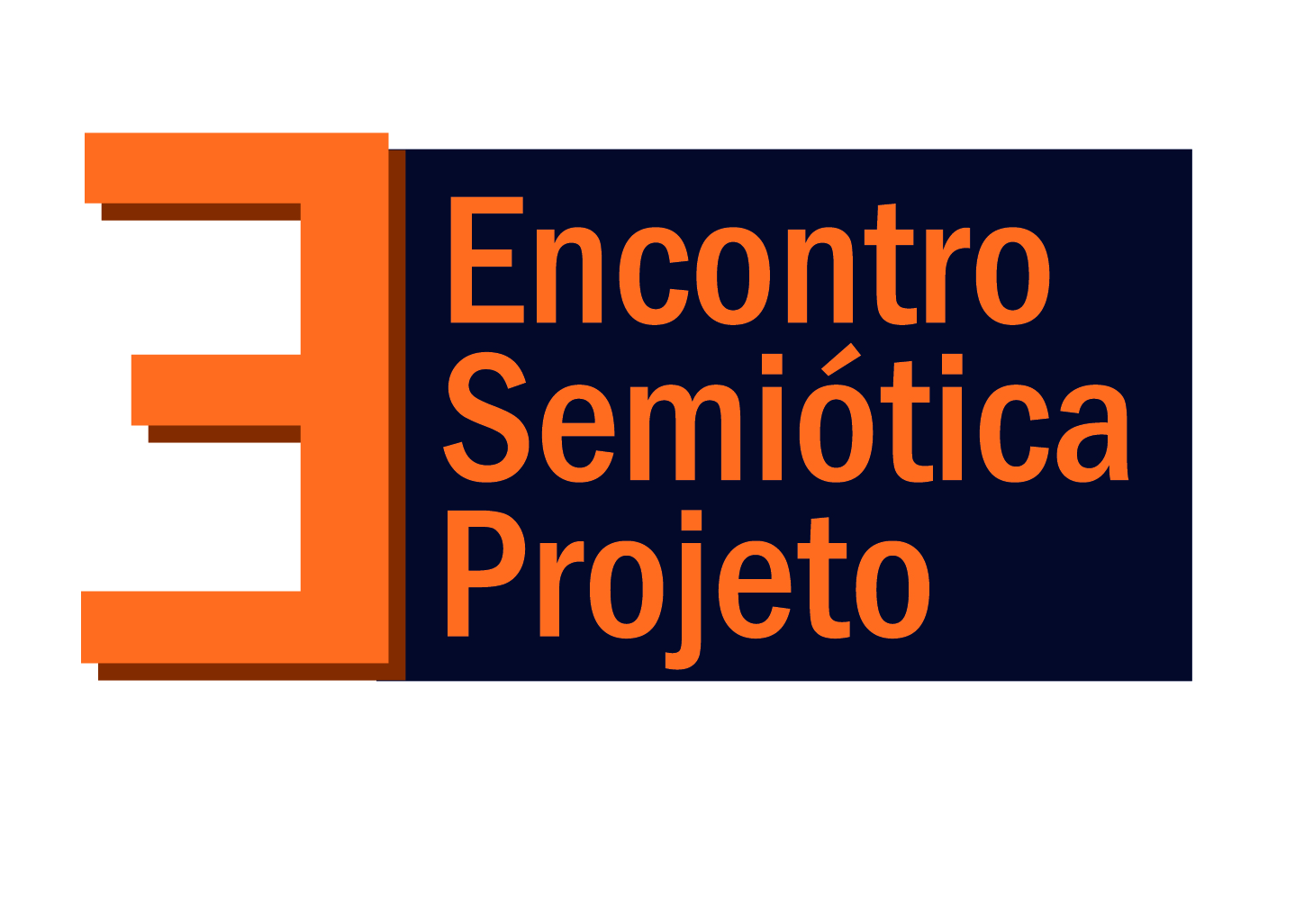 Título do Resumo em Português: máximo de duas linhasAbstract title in English: maximum of two linesSOBRENOME, Nome; Titulação; Instituição de Ensino Superior (SIGLA)nome.sobrenome@provedor.brasil.brSOBRENOME, Nome; Doutor; Universidade Fictícia do Brasil (UFB)fulano.tal@brasil.brResumoO presente documento orienta como formatar o resumo para o III Encontro de Semiótica do Projeto: do ensino à prática projetual, que será realizado, na cidade de Juiz de Fora (Minas Gerais), nos dias 20 e 21 de setembro de 2018, no Programa de Pós-graduação em Ambiente Construído, da Universidade Federal de Juiz de Fora, em pareceria com o Programa de Pós-graduação em Design, da Pontifícia Universidade Católica do Rio de Janeiro.O evento é destinado, principalmente, a pesquisadores, professores e alunos de pós-graduação e de graduação nas áreas de Arquitetura e Urbanismo, Engenharias, Design, Artes e Comunicação. Os trabalhos deverão ser submetidos no formato de resumo com conteúdo relativo a uma pesquisa, uma ação extensionista ou uma experiência didática, incluindo, entre outros, trabalhos de conclusão de graduação, de iniciação científica, dissertações e teses. O resumo deverá ser salvo em arquivo Word, seguindo o modelo em anexo. Não deve ultrapassar 500 palavras, excluídos título, autores, palavras-chave, referências e notas de rodapé. O resumo deverá contemplar introdução, metodologia, resultados, discussão e conclusão e ser enviado para o endereço eletrônico evento.encontrodesemiotica@ufjf.edu.br.Palavras-chave palavra 1; palavra 2; palavra 3.ReferênciasAs referências bibliográficas deverão seguir o padrão da ABNT (NBR 6023), o texto deve estar em Arial, corpo 11, espaçamentos de 12pt após, sem recuo.ANZÓIS, M. dos. Título do artigo: complemento. Nome da Revista, v.0, n. 0, p. 11-15, fev. 2000.BELTRANO, A. Título do tópico. In: Nome do Site, 2005. Disponível em: <http://www.enderecodosite.com.br>. Acesso em: 20 fev. 2000.COUVES, S. das. Título do trabalho publicado. In: Congresso Brasileiro de Exemplo, 1., Cidade, 20 a 23 fev. 2000. Anais do I Congresso Brasileiro de Exemplo. Cidade: Instituição, 2000. p.102-118.TAL, F. de. Título do livro. Cidade: Editora, 2000.